О мерах по обучению с использованием дистанционных технологий	В связи с проведением профилактических мероприятий, включающих приостановку образовательной деятельности и запрет на проведение массовых мероприятий с участием детей и подростков, в целях предотвращения распространения новой коронавирусной инфекции и обеспечения санитарно-эпидемиологического благополучия,   на  основании  Федерального закона от 29.12.2012 № 273-ФЗ «Об образовании в Российской Федерации», приказа министерства просвещения Российской федерации от 17 марта 2020 года № 104 «Об организации образовательной деятельности в организациях, реализующих программы начального общего, основного общего и среднего общего образования, образовательные программы среднего профессионального образования, соответствующего дополнительного профессионального образования и дополнительные общеобразовательные программы, в условиях новой коронавирусной инфекции на территории Российской Федерации», приказа Министерства образования и науки Российской Федерации от 23 августа 2017 г. № 816 «Об утверждении Порядка применения организациями, осуществляющими образовательную деятельность, электронного обучения, дистанционных образовательных технологий при реализации образовательных программ», письма заместителя министра просвещения Российской Федерации от 17 марта 2020 г. № ГД-39/04 «О направлении методических рекомендаций», распоряжения министерства образования и науки Хабаровского края от 20.03.2020 № 335 «Об организации образовательной деятельности  в муниципальных организациях, реализующих образовательные программы начального общего, основного общего и среднего общего образования и дополнительные общеобразовательные программы, в условиях распространения в Хабаровском крае новой коронавирусной инфекции на территории Хабаровского края», приказа управления образования администрации Комсомольского муниципального района от 24.03.2020 № 162 «О мерах по обучению с использованием дистанционных технологий»ПРИКАЗЫВАЮ:1. Обеспечить наличие технических условий для реализации образовательных программ основного общего и среднего общего  образования 2для электронного обучения с использованием дистанционных образовательных технологий.      	2. Организовать реализацию образовательных программ основного общего и среднего общего образования в полном объеме в электронной информационно-образовательной среде, с использованием внешних ресурсов в сети Интернет.     	 3. Использовать для организации электронного обучения с использованием дистанционных образовательных технологий перечень общедоступных федеральных и иных образовательных онлайн-платформ, размещенный на официальном сайте КГБОУ ДПО ХКИРО (https://ippk.ru/2010-06-02-15-25-53/2011-03-03-15-17-48/420-khv-proekt/proekt-informatizatsiya-sistemy-obrazovaniya).       	4. Использовать для организации электронного обучения с использованием дистанционных образовательных технологий бесплатные электронные платформы для обучения, в том числе:- образовательную платформу «Учи.ру», интерактивные онлайн обучающие курсы по основным школьным предметам для 1 – 9 классов (https://uchi.ru/);- электронную площадку «ЯКласс», позволяет проверить, как дети усвоили материал (https://www.yaklass.ru/);-  электронную образовательную платформу «Мобильное электронное образование»;- сервисы и инструменты системы «Дневник.ру»;- цифровую образовательную среду Skyeng Education System for School, изучение английского языка.     	5.  Руководствоваться  Положением об организации образовательного процесса с использованием электронного обучения и дистанционных образовательных технологий, утвержденным приказом МБОУ СОШ Галичного сельского поселения от 16.08.2018 № 50.      	6. Заместителю директора по УМР Шурыгиной И.А. обеспечить ведение учета результатов освоения образовательных/рабочих программ в электронной форме (Дневник.ру).       	7.  Учителям-предметникам:      	7.1. Внести изменения в рабочие программы и/или учебные планы в части форм проведения учебных занятий (лекция, онлайн консультация), используемых технических средств обучения, электронных образовательных ресурсов. Ответственный Шурыгина И.А., заместитель директора по УМР;       	7.2. Организовать проведение учебных занятий, консультаций, вебинаров посредством дистанционных технологий (обратная связь на сайте Дневник.ру, социальные сети, групповые аудио-, видеочаты в мессенджерах и др.);       	7.3. Разрабатывать и использовать в работе простейшие, нужные для обучающихся ресурсы и задания;       	7.4. Обеспечивать выражение отношение педагогов к работам обучающимся    в    виде    текстовых    или   аудио    рецензий,  устных онлайн 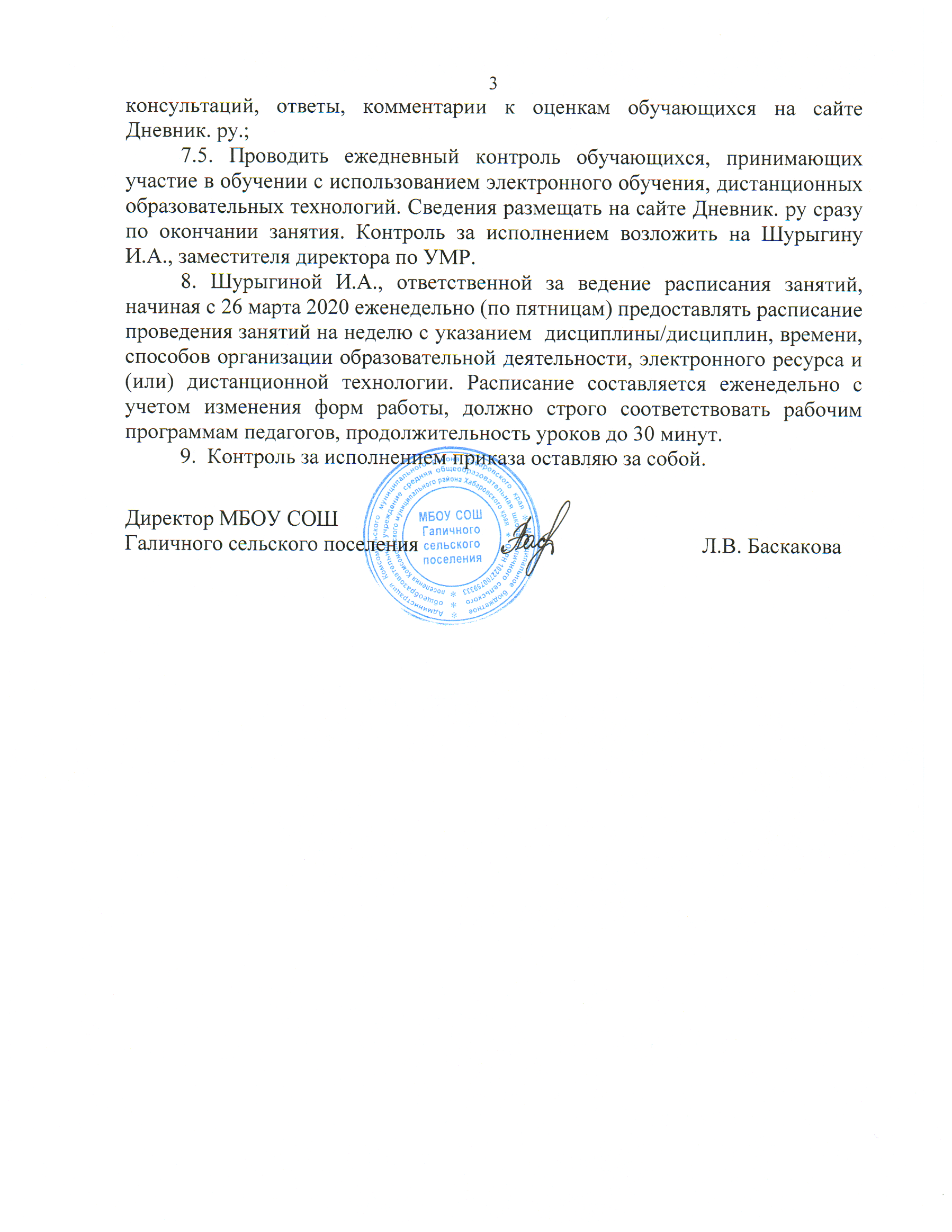 АдминистрацияКомсомольского муниципального района Хабаровского краямуниципальное бюджетное общеобразовательное учреждение средняя общеобразовательная школаГаличного сельского поселения Комсомольского муниципального района Хабаровского краяул. Советская, д.21 поселок Галичный 681000Комсомольский район Хабаровского краяПРИКАЗ№ 22 от 25.03.2020